Содержание 1.Общие сведения2.Схема безопасного маршрута к учреждению3.Фотография адресного плана учреждения4.Фотография уголка по БДД 5.Фотография кабинета по БДД6.Приказ о назначении ответственного за работу в учреждении по ДДТТ7.Должностная инструкция ответственного за работу по профилактике ДДТТ8.План мероприятий по БДД9.Наличие методических материалов и пособий10. Постановление Правительства РФ от 17.12.2013 N 1177Общие сведенияСХЕМА ПОДЪЕЗНЫХ ПУТЕЙ И ДВИЖЕНИЯ  ПЕШЕХОДОВ К МКДОУ ПОДСОСЕНСКИЙ ДЕТСКИЙ САД «ТЕРЕМОК»                                 Движение транспортного средства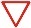 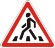 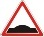 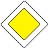 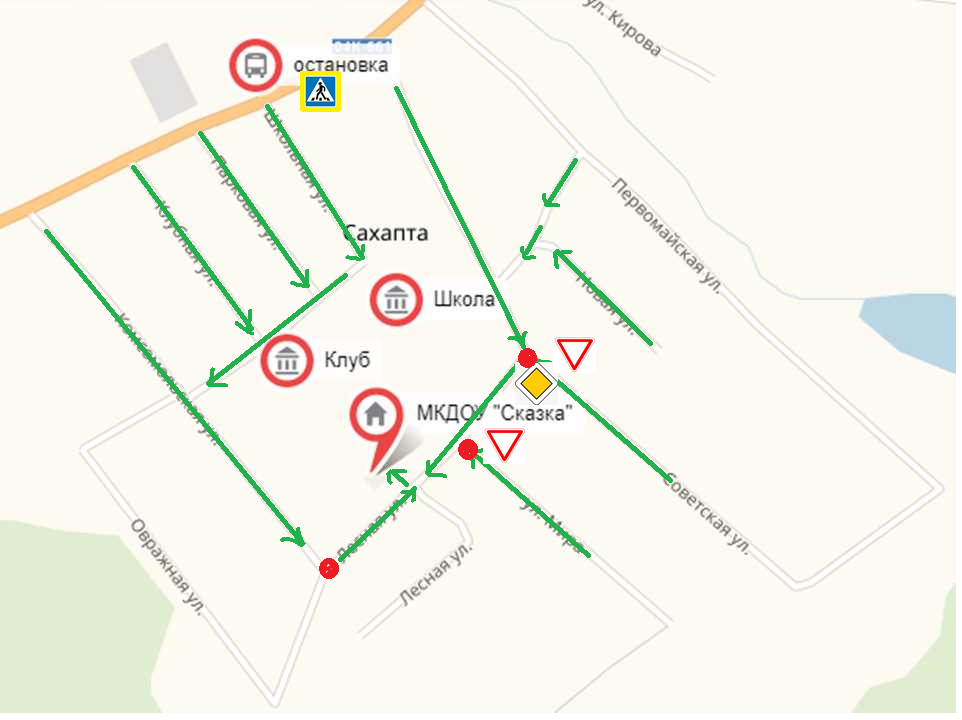 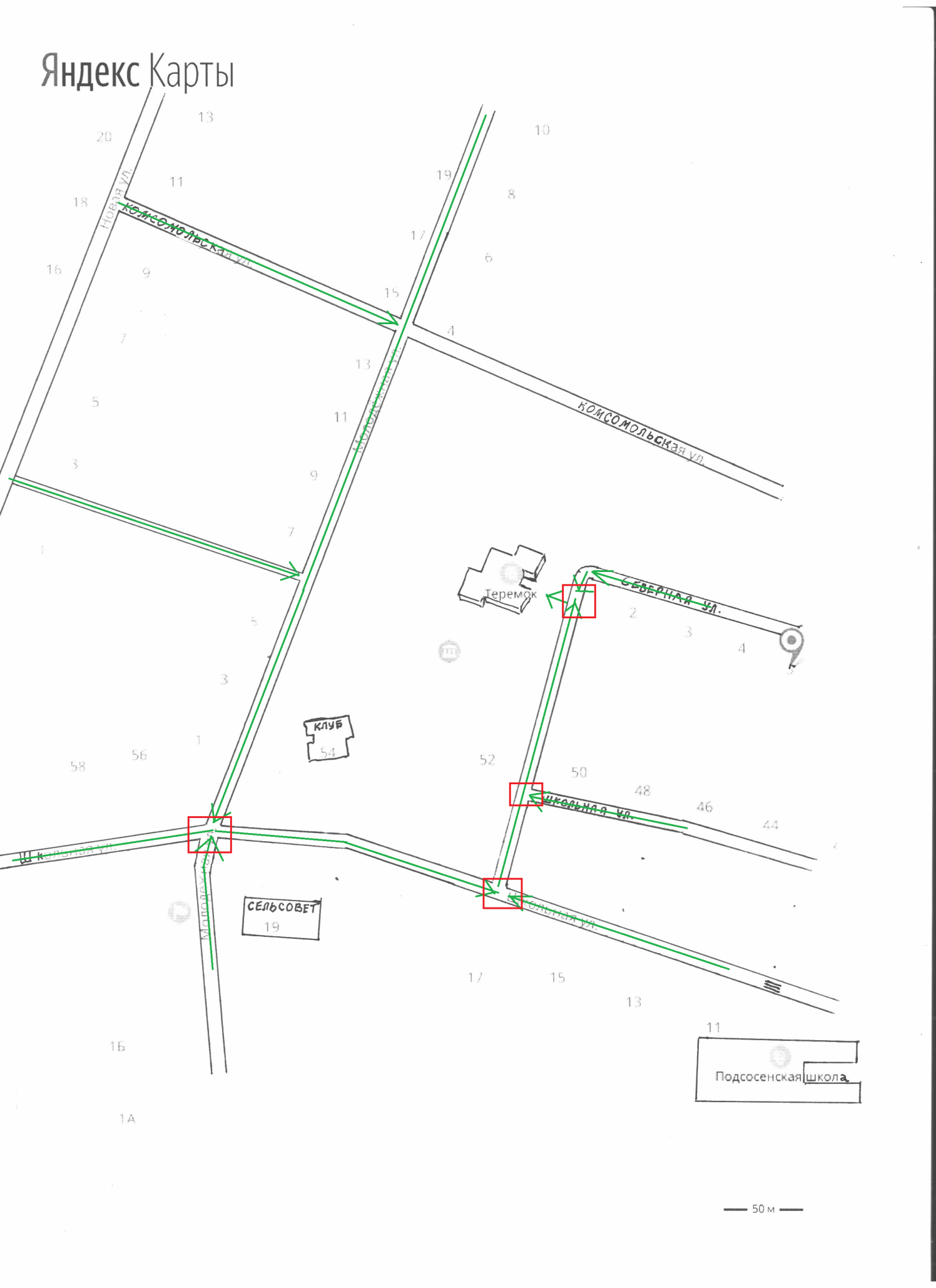 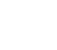 	                 Опасные местаФотография  учреждения.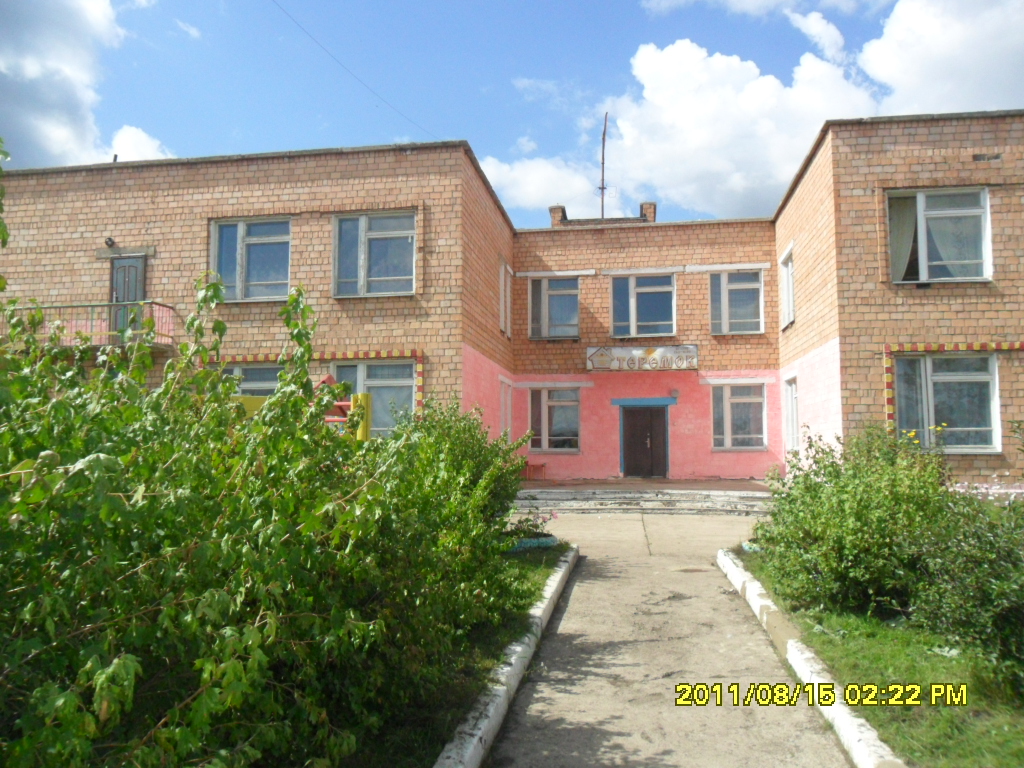 Фотография уголка БДД.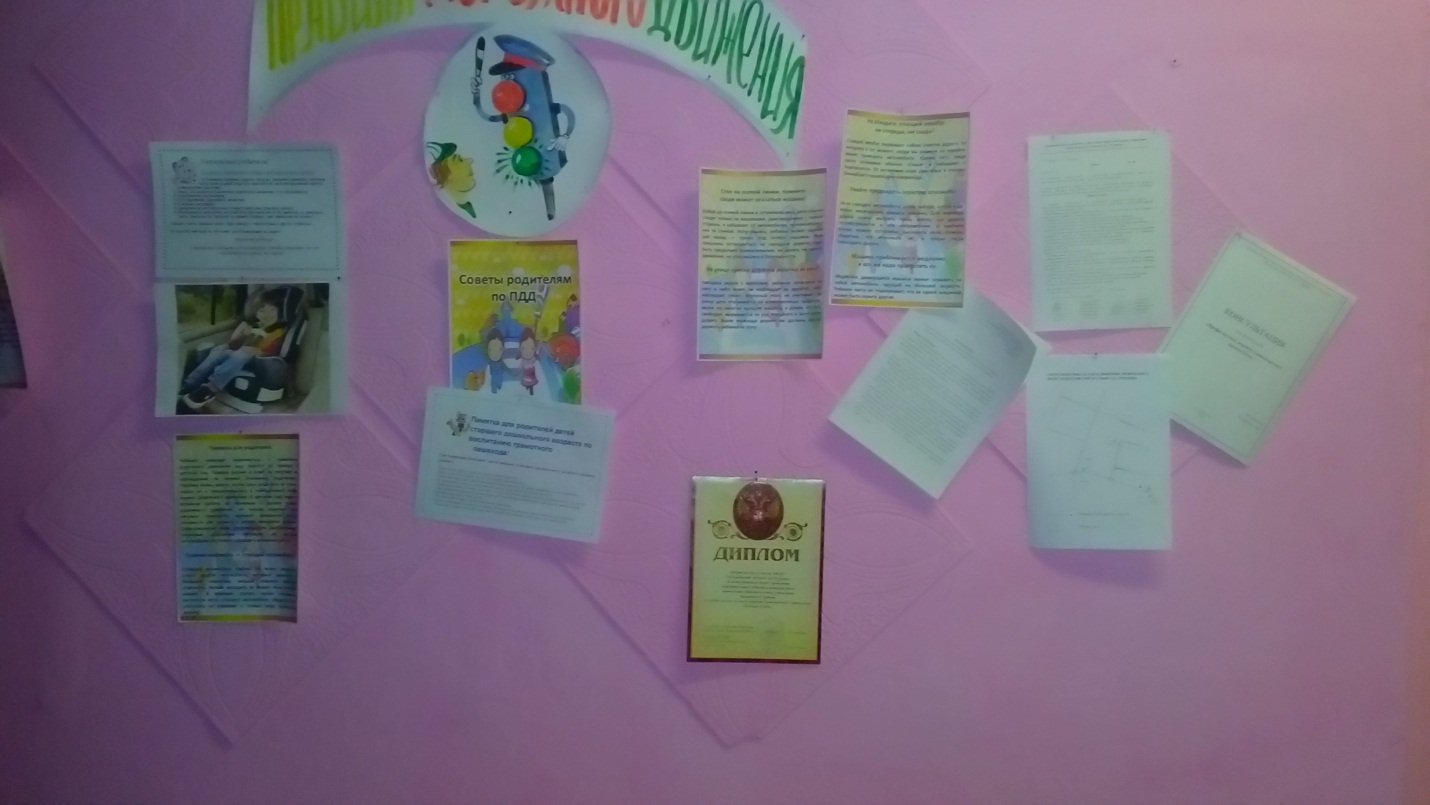 Класс БДД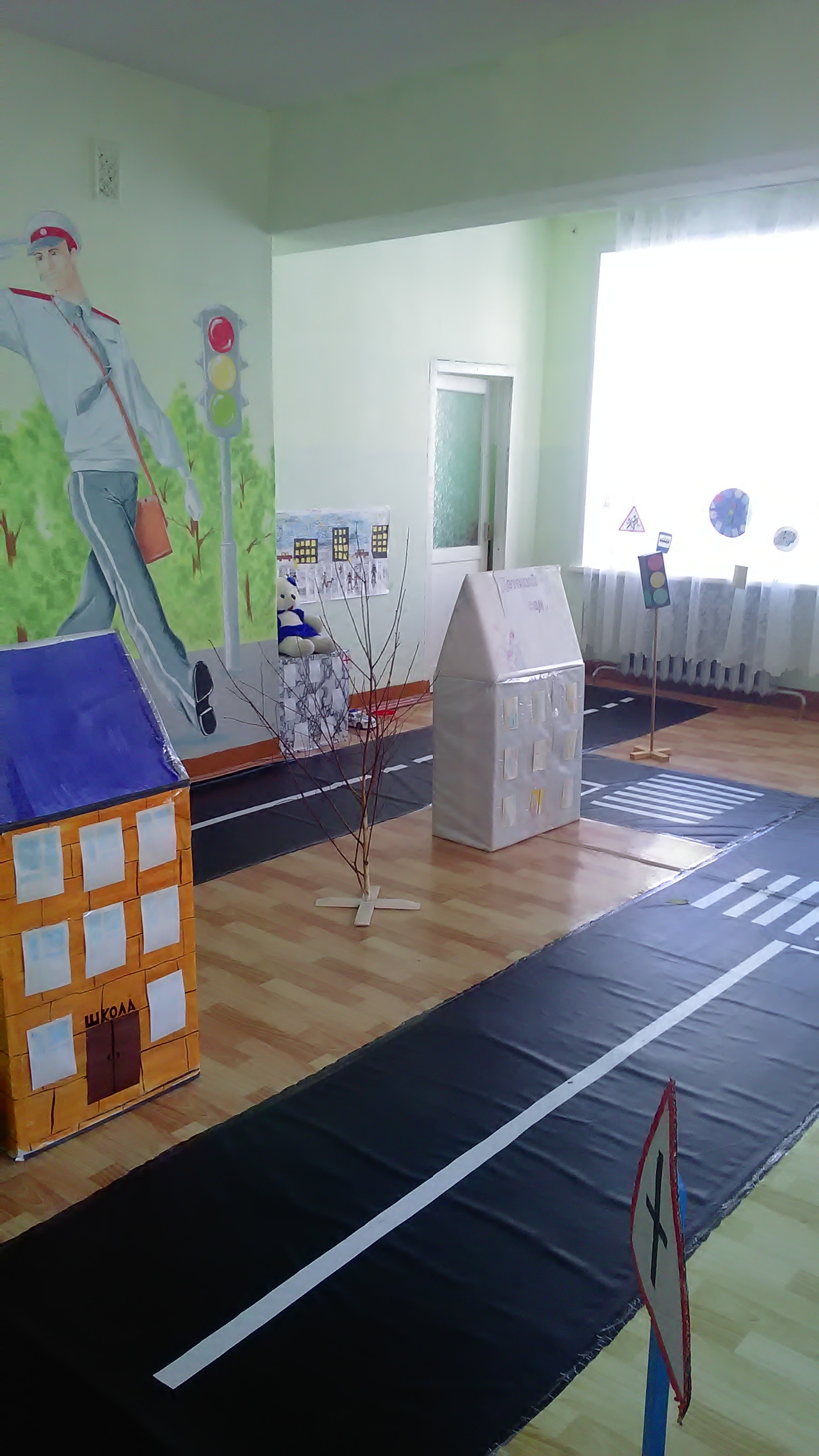 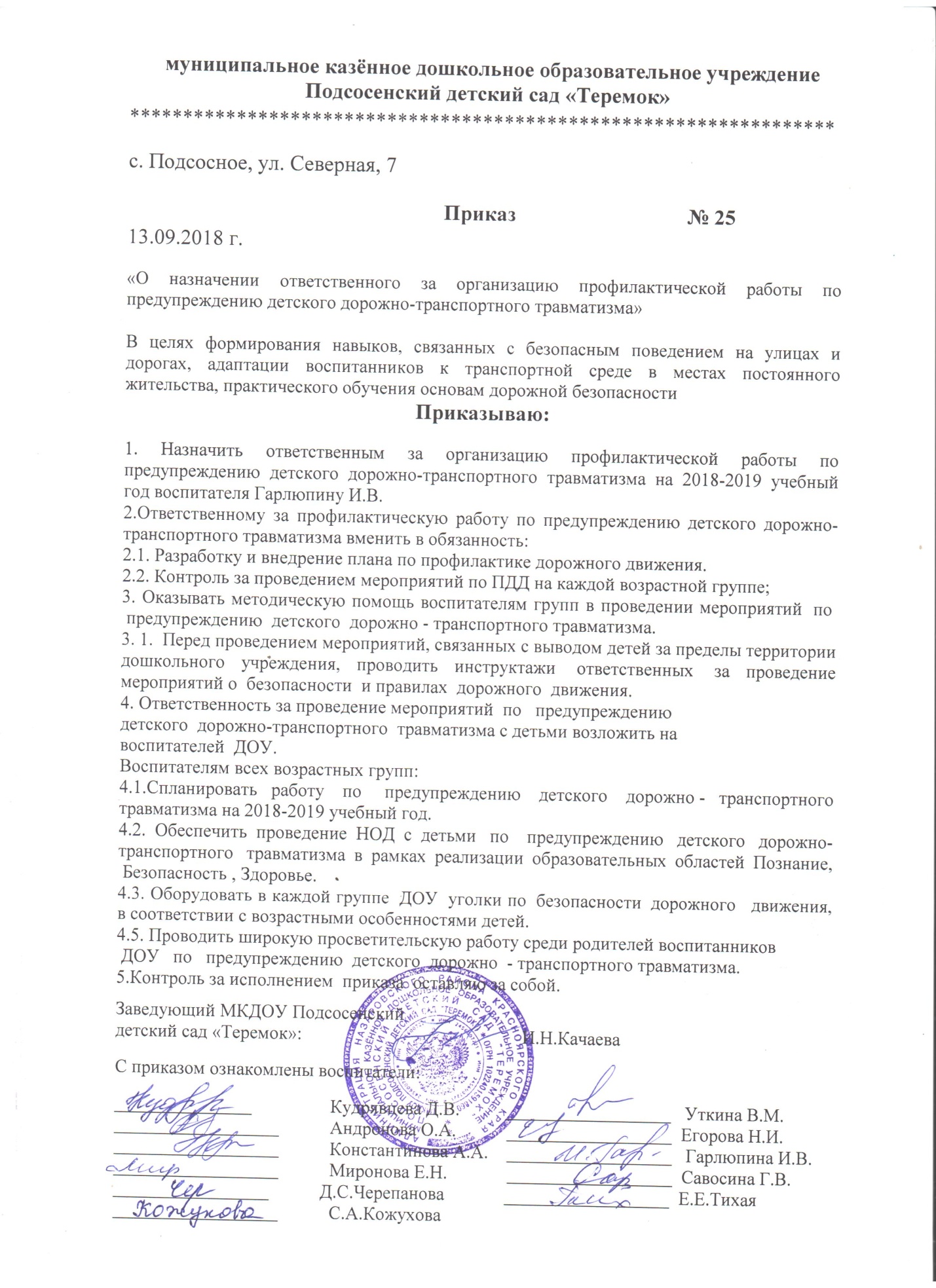 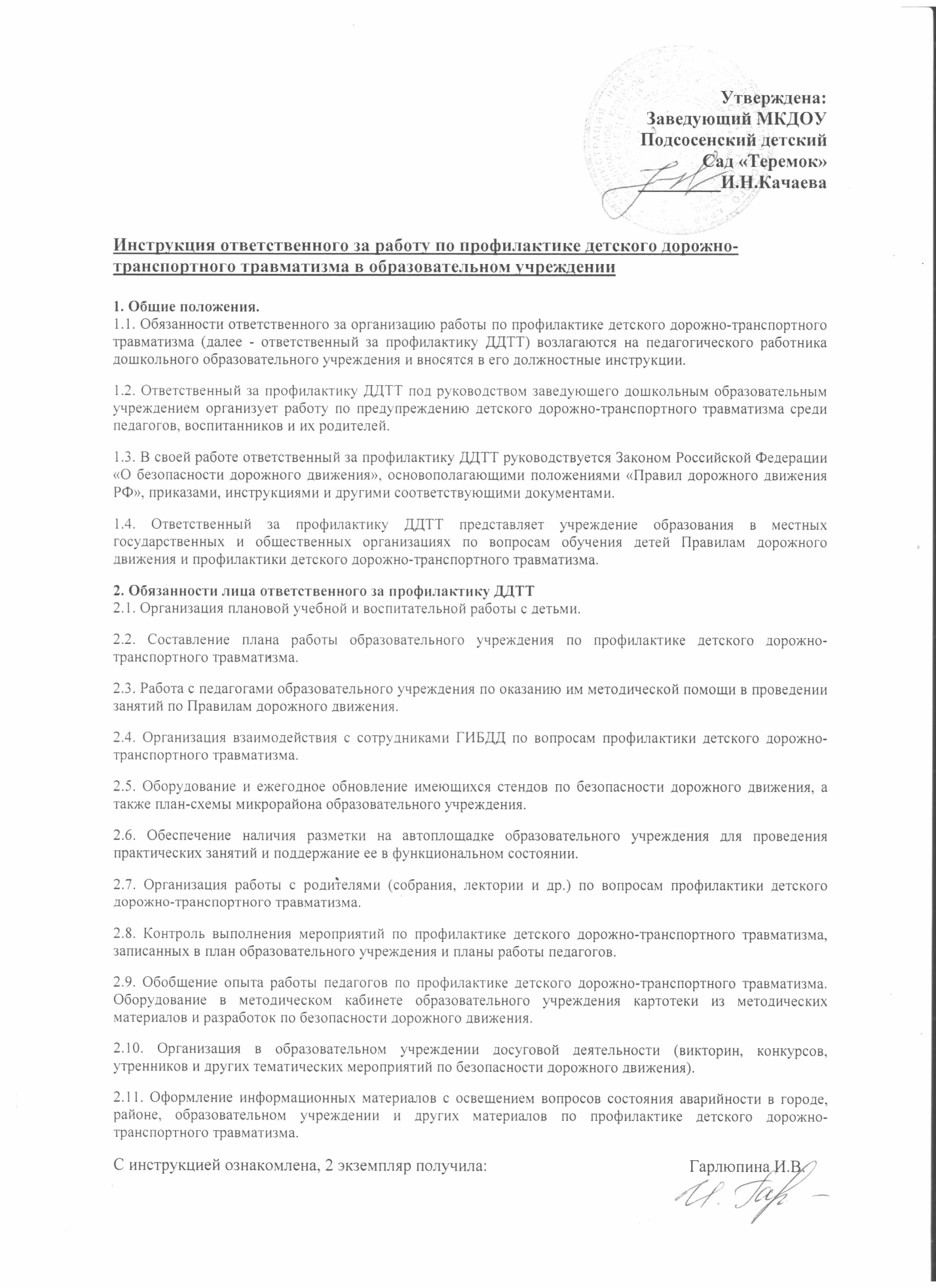 План мероприятийпо предупреждению детского дорожно- транспортного травматизма(План подготовлен на основании плана комплексных мероприятий по предупреждению детского дорожно- транспортного травматизма в Красноярском крае; планами проведения всех этапов «Декад дорожной безопасности детей», утвержденных Министром образования и науки Красноярского края и начальником УГИБДД ГУ МВД России по Красноярскому краю, а также отдельных указаний, согласованных данными ведомствами)Методическая литература и наглядные пособия.- Правила дорожного движения РФ. Москва 2009г.- Обучайте дошкольников правилам дорожного движения. В.Р.Клименко, Москва Просвищение 1973г.- Правила и безопасность дорожного движения, Занятия с детьми старшего дошкольного возраста. О.А. Скорлупова. Москва2006г.- Правила безопасности, Первые уроки 4+, Л.Калинина. Стрекоза 2008г.- Безопасная улица, Обучающая сказка правила дорожного движения для самых маленьких (с 2 до 5). Букмастер 2012г.-  Школа доржных наук. О.Ю.Старцева. Творческий центр, Москва 2008г.- Правила дорожного движения. Издательство Транспорт 1986г.- Формирование основ безопасности у дошкольников. К.Ю.Белая, Мозаика-Синтез Москва 2011г.- Как обеспечить безопасность дошкольников, Конспекты занятий по основам безопасности детей дошкольного возраста, К.Ю.Белая. Москва Просвещение 2004г.- Три сигнала светофора Дидактические игры, сценарии вечеров досуга. Т.Ф.Саулина. Москва Просвещение 1989г.- Школа дорожных наук. Профилактика детского дорожно-транспортного травматима. О.Ю.Старцева. Москва Творческий центр 2010г.-Сборник подвижных игр для детей 4+; 3+.- Сборник праздников и развлечений (средняя, старшая и подготовтельная  группа).- Сборник для родителей (памятки, анкеты, собрания и т.д.). Родителям знать положено.- Сборник правил. Правила дорожного движения.- Книжка-развивайка Учим дорожные знаки, чтобы не нарушать правила 3+.- Про колеса, крылья, паруса Серия библиотечка детской классики для младшего дошкольного возраста. Оникс 2012г. - Всероссийская газета «Добрая дорогс Детства»-Методическое пособие ОБЖ Занимательные материалы старшая группа. Авторсоставитель Л.Б.Поддубная. Корифей Издательско-торговый дом Волгоград 2010г. -Папка-передвижка «Правила дорожного движения для малышей».- Папка-передвижка «Дорожные знаки».- Книжка-малышка детских рисунков Веселый светофор.- Серия плакатов «Правила дорожного движения» Москва Просвещение 1985г.- Серия плакатов Правила поведения на проезжей части. Москва Малаш 1984г.- Настольная игра «Дорожные знаки».- Лото «Дорожные знаки».-Уголки для родителей.- Стенд Правила Дорожного Движения.- Для работы с детьми создается предметно-развивающая среда в ней используются: комплекты дорожных знаков, макет улицы с транспортными средствами.Постановление Правительства РФ от 17.12.2013 N 1177 (ред. от 08.08.2018) "Об утверждении Правил организованной перевозки группы детей автобусами"ПРАВИТЕЛЬСТВО РОССИЙСКОЙ ФЕДЕРАЦИИПОСТАНОВЛЕНИЕот 17 декабря 2013 г. N 1177ОБ УТВЕРЖДЕНИИ ПРАВИЛОРГАНИЗОВАННОЙ ПЕРЕВОЗКИ ГРУППЫ ДЕТЕЙ АВТОБУСАМИПравительство Российской Федерации постановляет:1. Утвердить прилагаемые Правила организованной перевозки группы детей автобусами.2. Установить, что реализация полномочий федеральных органов исполнительной власти, предусмотренных настоящим постановлением, осуществляется в пределах установленной Правительством Российской Федерации предельной численности работников федеральных органов исполнительной власти, а также бюджетных ассигнований, предусмотренных им в федеральном бюджете на руководство и управление в сфере установленных функций.3. Требования пункта 3 Правил, утвержденных настоящим постановлением, в части, касающейся требований к году выпуска автобуса, не применяются до 30 июня 2020 г.Председатель ПравительстваРоссийской ФедерацииД.МЕДВЕДЕВУтвержденыпостановлением ПравительстваРоссийской Федерацииот 17 декабря 2013 г. N 1177ПРАВИЛА ОРГАНИЗОВАННОЙ ПЕРЕВОЗКИ ГРУППЫ ДЕТЕЙ АВТОБУСАМИ1. Настоящие Правила определяют требования, предъявляемые при организации и осуществлении организованной перевозки группы детей, в том числе детей-инвалидов (далее - группа детей), автобусами в городском, пригородном или междугородном сообщении.2. К управлению автобусами, осуществляющими организованную перевозку группы детей, допускаются водители, соответствующие следующим требованиям:имеющие непрерывный стаж работы в качестве водителя транспортного средства категории "D" не менее одного года на дату начала организованной перевозки группы детей;не совершавшие административные правонарушения в области дорожного движения, за которые предусмотрено административное наказание в виде лишения права управления транспортным средством либо административный арест, в течение последнего года;прошедшие предрейсовый инструктаж по безопасности перевозки детей в соответствии с правилами обеспечения безопасности перевозок пассажиров и грузовавтомобильным транспортом и городским наземным электрическим транспортом, утвержденными Министерством транспорта Российской Федерации;прошедшие предрейсовый медицинский осмотр в порядке, установленном Министерством здравоохранения Российской Федерации.3. Включение детей возрастом до 7 лет в группу детей для организованной перевозки автобусами при их нахождении в пути следования согласно графику движения более 4 часов не допускается.4. Руководитель или должностное лицо, ответственные за обеспечение безопасности дорожного движения, организации, а при организованной перевозке группы детей по договору фрахтования - фрахтователь или фрахтовщик (по взаимной договоренности) обеспечивают в установленном Министерством внутренних дел Российской Федерации порядке подачу уведомления об организованной перевозке группы детей в подразделение Госавтоинспекции в случае, если организованная перевозка группы детей осуществляется одним или двумя автобусами, или заявки на сопровождение автомобилями подразделения Госавтоинспекции транспортных колонн в случае, если указанная перевозка осуществляется в составе не менее 3 автобусов.Подача уведомления об организованной перевозке группы детей в подразделение Госавтоинспекции осуществляется не позднее 2 дней до дня начала перевозки.Уведомление об организованной перевозке группы детей может подаваться в отношении нескольких планируемых организованных перевозок группы детей по одному и тому же маршруту с указанием дат и времени осуществления таких перевозок.5. В ночное время (с 23 часов до 6 часов) допускается организованная перевозка группы детей к железнодорожным вокзалам, аэропортам и от них, завершение организованной перевозки группы детей (доставка до конечного пункта назначения, определенного графиком движения, или до места ночлега) при незапланированном отклонении от графика движения (при задержке в пути), а также организованная перевозка группы детей, осуществляемая на основании правовых актов высших исполнительных органов государственной власти субъектов Российской Федерации. При этом после 23 часов расстояние перевозки не должно превышать 100 километров.6. При организованной перевозке группы детей в междугородном сообщении организованной транспортной колонной в течение более 12 часов согласно графику движения руководитель или должностное лицо, ответственное за обеспечение безопасности дорожного движения, организации, а при организованной перевозке группы детей по договору фрахтования - фрахтователь или фрахтовщик (по взаимной договоренности) обеспечивает сопровождение такой группы детей медицинским работником.7. При неблагоприятном изменении дорожных условий (ограничение движения, появление временных препятствий и др.) и (или) иных обстоятельствах, влекущих изменение времени отправления, руководитель или должностное лицо, ответственноеза обеспечение безопасности дорожного движения, организации, а при организованной перевозке группы детей по договору фрахтования - фрахтователь или фрахтовщик (по взаимной договоренности) обеспечивает принятие мер по своевременному оповещению родителей (законных представителей) детей, сопровождающих, медицинского работника (при наличии медицинского сопровождения) и соответствующее подразделение Госавтоинспекции (при сопровождении автомобилем (автомобилями) подразделения Госавтоинспекции).8. Руководитель или должностное лицо, ответственное за обеспечение безопасности дорожного движения, организации, а при организованной перевозке группы детей по договору фрахтования - фрахтователь обеспечивает назначение в каждый автобус, осуществляющий перевозку детей, сопровождающих, которые сопровождают детейпри перевозке до места назначения.Количество сопровождающих на 1 автобус назначается из расчета их нахождения у каждой двери автобуса, при этом один из сопровождающих является ответственным за организованную перевозку группы детей по соответствующему автобусу и осуществляет координацию действий водителя (водителей) и других сопровождающих в указанном автобусе.9. В случае если для осуществления организованной перевозки группы детейиспользуется 2 и более автобуса, руководитель или должностное лицо, ответственноеза обеспечение безопасности дорожного движения, организации, а при организованной перевозке группы детей по договору фрахтования - фрахтователь назначает старшего ответственного за организованную перевозку группы детей и координацию действий водителей и ответственных по автобусам, осуществляющим такую перевозку.Нумерация автобусов при движении присваивается руководителем или должностным лицом, ответственным за обеспечение безопасности дорожного движения, организации, а при организованной перевозке группы детей по договору фрахтования - фрахтовщиком и передается фрахтователю не позднее дня, предшествующего дате, на которую запланировано начало такой перевозки, для подготовки списка детей.10. Медицинский работник и старший ответственный за организованную перевозку группы детей должны находиться в автобусе, замыкающем колонну.11. В случае нахождения детей в пути следования согласно графику движения более 3 часов в каждом автобусе руководитель или должностное лицо, ответственное за обеспечение безопасности дорожного движения, организации, а при организованной перевозке группы детей по договору фрахтования - фрахтователь или фрахтовщик (по взаимной договоренности) обеспечивает наличие наборов пищевых продуктов (сухих пайков, бутилированной воды) из ассортимента, установленного Федеральной службой по надзору в сфере защиты прав потребителей и благополучия человека или ее территориальным управлением.12. При организованной перевозке группы детей запрещено допускать в автобус и (или) перевозить в нем лиц, не включенных в списки, предусмотренные подпунктом "д" пункта 4 настоящих Правил, кроме назначенного медицинского работника. Работники туроператора, турагентства или организации, осуществляющей экскурсионное обслуживание, участвующие в выполнении программы маршрута, допускаются к поездке в автобусе, если у этих работников имеется при себе документ, подтверждающий трудовые отношения с туроператором, турагентством или организацией, осуществляющей экскурсионное обслуживание, и участие в выполнении программы маршрута. Указанный запрет не распространяется на случаи, установленные федеральными законами.Тип образовательной организации:казённое учреждениеЮридический адрес:662212, Красноярский край, Назаровский район, село Подсосное, улица Северная, дом 7Фактический адрес:662212, Красноярский край, Назаровский район, село Подсосное, улица Северная, дом 7Руководитель образовательной организации:Заведующий Качаева Ирина Николаевна, телефон: 8 391 559 97 61Заместитель заведующегопо воспитательной работе, ФИО:      Заместитель заведующего по ВМР Константинова Альбина Андреевна, телефон   8 391 559 97 61Ответственные работники муниципального органа образования, должность:    Руководитель управления образования администрации Назаровского района,ФИО: Арефьева Людмила ГеннадьевнаТелефон: 8 391 555 71 19Ответственные отГосавтоинспекции, должность:Начальник ОГИБДД МО МВД России "Назаровский" капитан полиции ,ФИО: Селиванов Алексей ИвановичТелефон: 102Ответственные работники за мероприятия по профилактикедетского травматизма, должность:воспитатель,ФИО: Гарлюпина Ирина ВладимировнаТелефон: 8 391 559 97 61Количество обучающихся (учащихся, воспитанников):73Наличие уголка по БДД:2 этаж холлНаличие класса по БДД:класс дорожной безопасностиВремя занятий в образовательной организации:9.00  – 10.50Телефоны оперативных служб:01; 02; 03№ п/пМероприятияДата проведенияДата проведенияЦЕЛЬЦЕЛЬОтветственныйОтветственныйОтметка о выполненииИнспектирование общеобразовательных  и дошкольных учреждений на предмет готовности работы по профилактике ДДТТАвгустАвгустПроверка готовности учреждения к обучению детей безопасному поведению на дорогах и улицеПроверка готовности учреждения к обучению детей безопасному поведению на дорогах и улицеУОГИБДДУОГИБДДСЕНТЯБРЬСЕНТЯБРЬСЕНТЯБРЬСЕНТЯБРЬСЕНТЯБРЬСЕНТЯБРЬСЕНТЯБРЬСЕНТЯБРЬСЕНТЯБРЬ1Назначение ответственного за работу по профилактике детского дорожно-транспортного травматизма. Направить копии приказов в ГИБДДДо 5 сентябряУОДиректора школ,Заведующие ДОУУОДиректора школ,Заведующие ДОУ2Разработать маршруты безопасного пути к школесентябрь Повысить безопасность движения ребёнка в школу и обратно; обучить ориентироваться в дорожных ситуациях на пути движения в школу и из школы; обучить родителей, принимающих участие в составлении «маршрута», ориентированию в дорожной обстановке и предотвращению типичных опасностейПовысить безопасность движения ребёнка в школу и обратно; обучить ориентироваться в дорожных ситуациях на пути движения в школу и из школы; обучить родителей, принимающих участие в составлении «маршрута», ориентированию в дорожной обстановке и предотвращению типичных опасностейПовысить безопасность движения ребёнка в школу и обратно; обучить ориентироваться в дорожных ситуациях на пути движения в школу и из школы; обучить родителей, принимающих участие в составлении «маршрута», ориентированию в дорожной обстановке и предотвращению типичных опасностейДиректора школ,Учителя начальных классовДиректора школ,Учителя начальных классов33 этап профилактического мероприятия «Декада дорожной безопасности детей!»С 29.08-7.09.2018г.Восстановление навыков безопасного поведения на дорогах и улицах после летнего отдыха; профилактика ДДТТ. Восстановление навыков безопасного поведения на дорогах и улицах после летнего отдыха; профилактика ДДТТ. Восстановление навыков безопасного поведения на дорогах и улицах после летнего отдыха; профилактика ДДТТ. УОДиректора школЗаведующие ДОУ, ГИБДДУОДиректора школЗаведующие ДОУ, ГИБДД4Разработать план работы  родительских патрулей на базе школ (у кого созданы). Согласовать с ГИБДД До 1.10.2018гВнедрение активной профилактической работы родительской общественности в образовательном учреждении во взаимодействии с ГИБДДВнедрение активной профилактической работы родительской общественности в образовательном учреждении во взаимодействии с ГИБДДВнедрение активной профилактической работы родительской общественности в образовательном учреждении во взаимодействии с ГИБДДУОДиректора школОГИБДД УОДиректора школОГИБДД ОКТЯБРЬОКТЯБРЬОКТЯБРЬОКТЯБРЬОКТЯБРЬОКТЯБРЬОКТЯБРЬОКТЯБРЬОКТЯБРЬ64 этап профилактического мероприятия «Декада дорожной безопасности детей!»С 15.10-25.10.2018г.Профилактика ДДТТ, пропаганда БДД, вовлечение детей в социально значимую деятельностьПрофилактика ДДТТ, пропаганда БДД, вовлечение детей в социально значимую деятельностьПрофилактика ДДТТ, пропаганда БДД, вовлечение детей в социально значимую деятельностьУОГИБДДДиректора СОШЗаведующие ДОУУОГИБДДДиректора СОШЗаведующие ДОУ7Совещание с ответственными за работу в учреждениях по ДДТТ.Проверка ведения документации по профилактике ДДТТоктябрьОказание практической помощи по работе с методическими и нормативными документами по предупреждению ДДТТ. Оказание практической помощи по работе с методическими и нормативными документами по предупреждению ДДТТ. Оказание практической помощи по работе с методическими и нормативными документами по предупреждению ДДТТ. УОГИБДДУОГИБДД8Рассмотрение вопроса создания ЮИДовского движения в школах района. Разработка документацииоктябрьПрофилактика ДДТТ, пропаганда БДД, вовлечение детей в социально значимую деятельностьПрофилактика ДДТТ, пропаганда БДД, вовлечение детей в социально значимую деятельностьПрофилактика ДДТТ, пропаганда БДД, вовлечение детей в социально значимую деятельностьУОГИБДДДиректора СОШУОГИБДДДиректора СОШНОЯБРЬНОЯБРЬНОЯБРЬНОЯБРЬНОЯБРЬНОЯБРЬНОЯБРЬНОЯБРЬНОЯБРЬ9Всероссийская акция «День памяти жертвам ДТП»Третье воскресенье ноябряТретье воскресенье ноябряПрофилактика ДДТТ, пропаганда БДД, вовлечение детей в социально значимую деятельностьПрофилактика ДДТТ, пропаганда БДД, вовлечение детей в социально значимую деятельностьУОГИБДД Директора СОШ Заведующие ДОУУОГИБДД Директора СОШ Заведующие ДОУ10Смотр-конкурс среди ДОУ «Зеленый огонек»Ноябрь-декабрьНоябрь-декабрьСокращение ДДТТ, выявление положительных примеров работы по ДДТТ и обмен опыта между педагогами.Сокращение ДДТТ, выявление положительных примеров работы по ДДТТ и обмен опыта между педагогами.УОЗаведующие ДОУГИБДДУОЗаведующие ДОУГИБДДДЕКАБРЬ-ЯНВАРЬДЕКАБРЬ-ЯНВАРЬДЕКАБРЬ-ЯНВАРЬДЕКАБРЬ-ЯНВАРЬДЕКАБРЬ-ЯНВАРЬДЕКАБРЬ-ЯНВАРЬДЕКАБРЬ-ЯНВАРЬДЕКАБРЬ-ЯНВАРЬДЕКАБРЬ-ЯНВАРЬ115 этап профилактического мероприятия «Декада дорожной безопасности детей!»С 19.12.2018г.-09.01.2019г.С 19.12.2018г.-09.01.2019г.Профилактика ДДТТ, пропаганда БДД, вовлечение детей в социально значимую деятельностьПрофилактика ДДТТ, пропаганда БДД, вовлечение детей в социально значимую деятельностьУОГИБДДДиректора СОШЗаведующие ДОУУОГИБДДДиректора СОШЗаведующие ДОУ12Конкурс «Знатоки дорожных правил»Декабрь-январьДекабрь-январьПропаганда БДД, выявление талантливых детейПропаганда БДД, выявление талантливых детейУОДиректора СОШУОДиректора СОШ13Обновление Паспортов безопасности дорожного движения (срок Паспорта 5 лет)январьянварьВнесение изменений в Паспорт; обновление схем безопасного движения «Дом-Школа-Дом»Внесение изменений в Паспорт; обновление схем безопасного движения «Дом-Школа-Дом»УОДиректора СОШЗаведующие ДОУ   УОДиректора СОШЗаведующие ДОУ   ФЕВРАЛЬФЕВРАЛЬФЕВРАЛЬФЕВРАЛЬФЕВРАЛЬФЕВРАЛЬФЕВРАЛЬФЕВРАЛЬФЕВРАЛЬ14Неделя мужества. С 18.02.- 22.02.19гС 18.02.- 22.02.19гПрофилактика ДДТТ, пропаганда БДД, вовлечение детей в социально значимую деятельность. Профилактика ДДТТ, пропаганда БДД, вовлечение детей в социально значимую деятельность. ГИБДДДиректора СОШЗаведующие ДОУГИБДДДиректора СОШЗаведующие ДОУМАРТМАРТМАРТМАРТМАРТМАРТМАРТМАРТМАРТ151 этап профилактического мероприятия «Декада дорожной безопасности детей!»Март (по отдельному плану)Март (по отдельному плану)Профилактика ДДТТ, пропаганда БДД, вовлечение детей в социально значимую деятельностьПрофилактика ДДТТ, пропаганда БДД, вовлечение детей в социально значимую деятельностьУОГИБДДДиректора СОШЗаведующие ДОУУОГИБДДДиректора СОШЗаведующие ДОУАПРЕЛЬАПРЕЛЬАПРЕЛЬАПРЕЛЬАПРЕЛЬАПРЕЛЬАПРЕЛЬАПРЕЛЬАПРЕЛЬ16Неделя «Безопасности дорожного движения»(по отдельному плану)(по отдельному плану)Профилактика ДДТТ, пропаганда БДД, вовлечение детей в социально значимую деятельностьПрофилактика ДДТТ, пропаганда БДД, вовлечение детей в социально значимую деятельностьУОГИБДДДиректора СОШЗаведующие ДОУУОГИБДДДиректора СОШЗаведующие ДОУМАЙМАЙМАЙМАЙМАЙМАЙМАЙМАЙМАЙ172 этап профилактического мероприятия «Декада дорожной безопасности детей!»Май-июнь(по отдельному плану)Май-июнь(по отдельному плану)Профилактика ДДТТ, пропаганда БДД, вовлечение детей в социально значимую деятельностьПрофилактика ДДТТ, пропаганда БДД, вовлечение детей в социально значимую деятельностьУОГИБДД Директора СОШ Заведующие ДОУУОГИБДД Директора СОШ Заведующие ДОУ18Районный конкурс «Безопасное колесо»МайМайПрофилактика ДДТТ, пропаганда БДД, вовлечение детей в социально значимую деятельность, выявление талантливых детейПрофилактика ДДТТ, пропаганда БДД, вовлечение детей в социально значимую деятельность, выявление талантливых детейУОДиректора СОШГИБДДУОДиректора СОШГИБДДИЮНЬИЮНЬИЮНЬИЮНЬИЮНЬИЮНЬИЮНЬИЮНЬИЮНЬ19Проведение профилактических мероприятий, направленных на отработку навыков безопасного поведения на пришкольных площадках и в ДОУ июньиюньПрофилактика ДДТТ, пропаганда БДД, вовлечение детей в социально значимую деятельность, выявление талантливых детейПрофилактика ДДТТ, пропаганда БДД, вовлечение детей в социально значимую деятельность, выявление талантливых детейУОГИБДД Директора СОШ Заведующие ДОУУОГИБДД Директора СОШ Заведующие ДОУ20Мероприятия, посвященные Дню защиты детейК 1июняК 1июняПропаганда БДД, профилактика ДДТТ.Закрепление элементарных знаний ПДДПропаганда БДД, профилактика ДДТТ.Закрепление элементарных знаний ПДДУОЗаведующие МДОУДиректора СОШУОЗаведующие МДОУДиректора СОШУчебно-педагогическая и методическая деятельностьУчебно-педагогическая и методическая деятельностьУчебно-педагогическая и методическая деятельностьУчебно-педагогическая и методическая деятельностьУчебно-педагогическая и методическая деятельностьУчебно-педагогическая и методическая деятельностьУчебно-педагогическая и методическая деятельностьУчебно-педагогическая и методическая деятельностьУчебно-педагогическая и методическая деятельность1Предоставление информации в СМИ о состоянии и мерах по предупреждению ДДТТ.Размещение информации о проведении мероприятий на собственных сайтахЕжемесячно-------------------Ежемесячно-------------------ГИБДДУОДиректора СОШ Заведующие ДОУ2Ежедневное проведение бесед, «пятиминуток»Ежедневно (начальная школа)Ежедневно (начальная школа)УО, Директора школ3Проведение классных часов и т.д. по БДД с детьми и родителямиежеквартальноежеквартальноУО, Директора школЕжеквартально инспекторы, закрепленные за школами.4Проведение комиссии по БДД в администрации города по профилактике ДДТТПо плану Администрации г.НазаровоПо плану Администрации г.НазаровоГИБДД, УО (по отдельному плану)5Проводить работу с несовершеннолетними, нарушающими ПДД по информации от ГИБДД. Своевременно предоставлять ответы о проделанной работе в ГИБДДПо мере поступления информацииПо мере поступления информацииУОГИБДД6Обновление стендов (в уголках по БДД) по профилактике ДДТТ для повышения наглядности и эффективности пропаганды правил дорожного движения.ЕжеквартальноЕжеквартальноОтветственные за профилактику ДДТТ в учреждении7Освещение вопросов профилактики ДДТТ на совещаниях при директоре, семинарах классных руководителей и т.д.По окончанию каждого этапа «Декады дорожной безопасности детей»По окончанию каждого этапа «Декады дорожной безопасности детей»Ответственные за профилактику ДДТТ в учреждении8Организовать подписку на Всероссийское издание «Добрая дорога детства»По полугодиямПо полугодиямРуководители учреждений9Обновление фонда наглядных пособий по профилактике ДДТТВ течение годаВ течение годаРуководители учреждений10Обновление данных в Паспортах дорожной безопасностиПостоянноПостоянноРуководители учреждений11Пополнение разделов «ДДТТ» на собственных сайтахПостоянноПостоянноРуководители учреждений